Je sais calculer…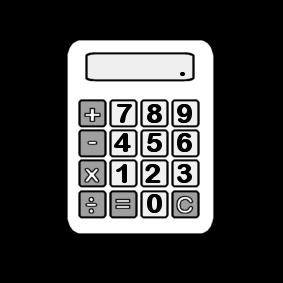 les compléments à 10.Les compléments à 10 sont les additions qui sont égales à 10.Si tu cherches le complément d’un nombre pour faire 10 et que tu ne le connais pas par cœur.Tu peux imaginer une boîte de 10 dans ta tête. Par exemple pour 6 + ? = 10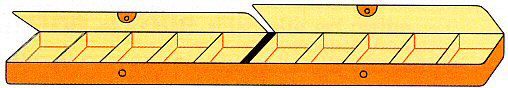 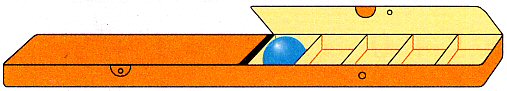 Tu imagines les billes qui sont déjà dedans : 6.Tu comptes combien il reste de cases vides : combien de cases il reste pour faire 10.     6 + 4 = 10